                                                           OBAVJEŠTENJENadležni organi su nas obavjestili da je u proteklom roku u region došlo do pojave visokopatogene avijarne influence ptica i s tog razloga potrebno je da se preduzimaju mjere zaštite naročito uzgajatelji farma živina sa teritorije Opštine Tuzi.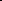             Prisustvo virusa visokopatogene avijarne influence utvrđeno je u zemljama u okruženju, i to u Srbiji, Albaniji, Bosni i Hercegovini, Kosovu , Hrvatskoj i Sloveniji. Osim u ovim državama, bolest je potvrđena u većem broju evropskih zemalja kao i na azijskom i afričkom kontinentu.Napominjemo da se uglavnom radi o podtipovima visoko patogene aviiarne influence koii, prema dostupnim naučnim podacima, do sada niiesu izazivali bolest kod liudi ali su u poiedinim zemljama utvrđeni i podtipovi koii imaju zoonotski karakter (sa životinja se mogu preneti na ljude).Do danas nije potvrđen ni jedan slučaj avijarne influence kod domaće živine na teritoriji Crne Gore.Avijarna influenca je vrlo kontagiozna virusna bolest živine i drugih ptica koja se može ispoljiti u različitoj kliničkoj manifestaciji, u zavisnosti od patogenosti samog virusa i vrste ptica koje su zaražene. Od domaće živine najosjetljivije su kokoške i ćurke, dok se kod pataka i gusaka bolest pojavljuje u blažoj formi. Divlje ptice koje žive uz vodu, posebno divlje patke, često su otporne na bolest i rijetkó pokazuju kliničke znakove bolesti, ali mogu biti rezervoar virusa kojeg izlučuju u spoljnu sredinu i time predstavljaju glavnu opasnost za širenje bolesti na domaću živinu.Kada se pojavi kod domaće živine, bolest dovodi do velikih ekonomskih gubitaka po gazdinstvo i samu državu koji su uslovljeni uginućima i obaveznim neškodljivim uklanjanjem oboljelih jata, zabranom kretanja živine i zabranom prometa proizvoda porijeklom od živine.Preventivne mjere koje treba da preduzimaju držaoci živine:- onemogućiti bilo kakav kontakt svoje živine sa divljim pticama tako što živinu treba držati u zatvorenim objektima sa mrežama na prozorima;  - u slučaju držanja živine u spoljnim kavezima, iste pokriti i ograditi žicom sa otvorima ne većim od 2 cm;  spriječiti kontakt svoje živine sa svim ostalim domaćim životinjama na gazdinstvu;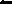   živinu ne pojiti vodom sa otvorenog prostora (iz buradi, lokvi, bara, kišnicom i sl.);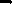   hranu za živinu držati u zatvorenom prostoru, zaštićenu od bilo kakvog kontakta sa spoljnom sredinom ili drugim životinjama ili glodarima; 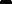   -onemogućiti nezaposlenima ulazak na farmu;   primjenjivati sistem držanja živine „sve unutra — sve van'  nakon završetka držanja živine, objekat detaljno očistiti, operati, dezinfikovati i izvršiti deratizaciju i dezinfekciju prije sljedećeg useljenja u objekat; 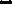 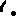  -đubre i prostirku odlagati na posebno određenom mjestu i zaštititi ga od kontakta sa drugim životinjama i spoljnom sredinom;   redovno detaljno prati ruke, odjeću i obuću prije svakog ulaska u objekat sa živinom i nakon izlaska iz objekta;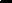   nositi čista zaštitna odijela i gumene čizme prilikom rada sa živinom;  ne uvoditi nove jedinke u postojeće jato;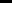 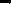   ne kupovati nove životinje od neprovjerenih prodavaca i bez urednog Uvjerenja o zdravstvenom stanju;  ne posjećivati druge farme živine; 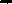  ne koristiti opremu ili bilo kakva druga sredstva sa neke druge farme; 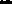  ne dozvoljavaju posjetiocima ulazak na farmu.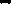 U skladu sa važećem zakonodavstvom, držalac životinje je primarno odgovoran za zdravlje svojih životinja. U slučaju bilo kakvih promjena zdravstvenog stanja u jatu živine ili primjećivanja uginuća većeg broja divljih ptica odmah kontaktirati najbližu veterinarsku ambulantu ili veterinarskog inspektora.Podsjećamo, na snazi je i Naredba o zabrani držanja živine- na otvorenom prostoru i sprovođenju mjera za sprečavanje pojave i širenja visoko patogene avijarne influence. Ovom naredbom, osim zabrane držanja živine na otvorenom prostoru, propisane su i druge obaveze koje su dužni da sprovode držaoci živine radi zaštite živine i spriječavanja mogućeg prenosa virusa VPAI sa divljihBliže informacije o bolesti, kliničkoj slici i preporukama za postupanje držaoca živine ali i građana možete preuzeti sa sajta Uprave za bezbjednost hrane, veterinu i fitosanitarne poslove https://ubh.eov.me/rubrike/avijarna influenca pticiiig/245571/Aviiarna-influenca.html 